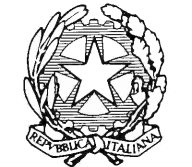 ISTITUTO ISTRUZIONE SUPERIORE "L. EINAUDI" – ALBAANNO SCOLASTICO 2020/2021PROGETTAZIONE DIDATTICA ANNUALEANNO SCOLASTICO 2020-2021Classe    II    sez.  F  Ragionieri                             Materia   Italiano Docente Basso Cristiana                                                                Per quanto riguarda le finalità della disciplina, gli standard minimi di apprendimento in termini di conoscenze e di competenze da raggiungere al termine del Biennio, gli obiettivi trasversali, cognitivi e comportamentali, si rimanda al “Piano annuale di materie letterarie”, per l’a.s. 2020-2021, discusso ed approvato in sede di Dipartimento.CONTENUTI DETTAGLIATI, ARTICOLATI IN MODULI ED UNITÀ DIDATTICHE I Modulo -  Il linguaggio della poesiaI u.d. Metri e ritmi: il verso, le figure metriche, l’accento ritmico, i versi della metrica italiana, la cesura, l’enjambementII  u.d. Rime, strofe e componimenti poetici III u.d. Le figure del suono, del significato e dell’ordine IV u.d. Parole chiave, campi semantici, simboli e temi V u.d. Analisi del testo poetico II Modulo – I grandi modelli della poesiaI u.d.  La poesia italiana dalle origini al RinascimentoIl contesto storico-culturaleLa nascita del volgare La poesia religiosa La scuola poetico-siciliana  La galleria dei ritratti: si propone lo studio di alcuni poeti e l’analisi di relativi testi scelti dall’antologia. II u.d.  La poesia dell’OttocentoIl contesto storico-culturale La poesia romantica La poesia simbolista La galleria dei ritratti: si propone lo studio di alcuni poeti e l’analisi di relativi testi scelti dall’antologia. III u.d. La poesia del Novecento Il contesto storico- culturale  La poesia crepuscolare  La poesia futurista  I caratteri dell’Ermetismo  La galleria dei ritratti: si propone lo studio di alcuni poeti e l’analisi di relativi testi scelti dall’antologia.IV u.d.La poesia istintivaL’ispirazione spontanea su eventi della vita Lettura guidata e commento di poesie e aforismi sulla vita, sulla pandemia 2000 e sull’amore Composizione da parte degli alunni di un testo poetico a cui si abbina una musica di sottofondo.III Modulo: Il testo teatraleI   u.d.:  I caratteri del testo teatrale               Tragedia, commedia, dramma moderno II u.d.: Ritratti d’autore.William Shakespeare, Romeo e Giulietta Carlo Goldoni, Le smanie per la villeggiaturaLuigi Pirandello, Enrico IV IV Modulo: In forma di scritturaI u.d: Sintassi. Analisi logica: soggetto, predicato verbale e predicato nominale, attributo e apposizione complemento oggetto complementi indiretti: d’agente e di causa efficiente, predicativo, di specificazione, di termine, di tempo, di luogo, di origine o provenienza, di causa, fine o scopo, di modo, mezzo, di compagnia e unione, di età, colpa, pena, abbondanza, privazione, di quantità, di qualità, di stima, prezzo, di materia, denominazione, argomento, di paragone e di vocazione.II u.d. Analisi del periodo: coordinazione e subordinazione. Le proposizioni principali. Le subordinate: soggettive, oggettive, dichiarative, interrogative, causali, finali, temporali, modali, consecutive, concessive, relative, comparative, condizionali, avversative eccettuative, esclusive.III u.d. L’analisi del testo, la scrittura espositiva- argomentativa.V Modulo: Il piacere della letturaPromessi Sposi: Lettura ed analisi della seconda parte del romanzo.Si propone la lettura di alcuni testi di narrativa tenendo conto degli interessi  degli studenti.VI Modulo: Educazione civicaTemi: emigrazione e accoglienzaLettura e analisi del libro di Fabio Geda “Storia di un figlio. Andata e ritorno”.Incontro con l’autore ( presumibilmente il 6 marzo 2021)Verifica finale.Modalità di lavoroLezioni dialogicheLavoro guidato per la stesura di analisi di testi, relazioni, riassunti, testi espositivi.Lettura diretta di testi, individuale o guidata dal docente con parafrasi, comprensione globale e commento.Utilizzo di materiale audiovisivo..StrumentiLibri di testo in adozione, schemi, mappe concettuali, materiale audiovisivo, Lim. Modalità di verifica e criteri di valutazioneVerifiche scritte ed orali, (2+2 per il trimestre, 3+3 per il pentamestre) test formativi e sommativi.    Stesura di relazioni, riassunti, elaborati..